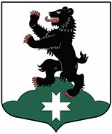 Муниципальное образование«Бугровское сельское поселение»Всеволожского муниципального района Ленинградской областиАДМИНИСТРАЦИЯПОСТАНОВЛЕНИЕ          20.12.2019	                     	                        № 475                 п. БугрыО   внесении   изменений   в   муниципальную  программу«Социальная   поддержка  отдельных  категорий  граждан в МО «Бугровское сельское поселение» в 2019-2023 годы»В соответствии со статьей 179 Бюджетного кодекса Российской Федерации, руководствуясь Порядком разработки и реализации муниципальных программ МО «Бугровское сельское поселение», утвержденным постановлением администрации МО «Бугровское сельское поселение» от 11.09.2013 № 309, администрация «Бугровское сельское поселение» Всеволожского муниципального района Ленинградской области постановляет:     1.     1. Внести изменения в  муниципальную программу «Социальная поддержка отдельных категорий граждан в МО «Бугровское сельское поселение» в 2019-2023 годы» 1.1.  Паспорт муниципальной программы  «Социальная поддержка отдельных категорий граждан в МО «Бугровское сельское поселение» в 2019-2023 годах» утвердить в новой редакции согласно приложению 1.1.2. Раздел 2 «Перечень мероприятий муниципальной подпрограммы»  утвердить в новой редакции согласно приложению 2.   2. Настоящее постановление подлежит официальному опубликованию на официальном сайте http://www.admbsp.ru/, в газете «Бугровский вестник» и вступает в силу с 1 января 2020 года.   3. Контроль за исполнением настоящего постановления возложить на начальника сектора по общим вопросам С.Г. Ломашевскую.Глава администрации                                                                                И.В. Купина                                                                         Приложение 1 к постановлению администрацииМО «Бугровское сельское поселение»                                                                                                                 от_________________      № _______Паспорт муниципальной программы  «Социальная поддержка отдельных категорий гражданв МО «Бугровское сельское поселение» в 2019-2023 годах»	(далее – Программа)Приложение 2 к постановлению администрацииМО «Бугровское сельское поселение»                                                                                                                 от_________________      № _______Раздел 2.    Перечень мероприятий муниципальной подпрограммыРуководитель программыначальник сектора по общим вопросам администрации МО «Бугровское сельскоепоселение»                                                     ______________        Ломашевская С. Г.Наименование программыСоциальная поддержка отдельных категорий граждан в МО «Бугровское сельское поселение» в 2019-2023 гг.Заказчик программыАдминистрация МО «Бугровское сельское поселение» Всеволожского муниципального района Ленинградской областиОсновные исполнители программыАдминистрация МО «Бугровское сельское поселение» Всеволожского муниципального района Ленинградской областиКуратор программыНачальник сектора по общим вопросам и организационно-правовой работе администрации МО «Бугровское сельское поселение»Цель программыОсуществление социальной и материальной поддержки наименее защищенных категорий населения Бугровского сельского поселенияЗадачи программыНормативно-правовое обеспечение проблемы.Оказание материальной и моральной поддержки малоимущим семьям с несовершеннолетними детьми и детьми-инвалидами.Оказание социальной и материальной помощи ветеранам ВОВ, пенсионерам, инвалидам.Оказание единовременной материальной помощи гражданам в связи с трудной жизненной ситуациейСроки реализации программы2019-2023гг.Перечень основных мероприятийРазработка нормативно-правовой базы, предоставление социальной помощи несовершеннолетним детям и детям-инвалидам; ветеранам ВОВ, пенсионерам, инвалидам; социальная поддержка граждан, оказавшихся в тяжелой жизненной ситуацииОбъемы и источники финансированияФинансирование мероприятий программы осуществляется за счет средств бюджета МО «Бугровское сельское поселение» в объёмах, предусмотренных программой, корректируемых на каждый бюджетный год. Объём средств, необходимый для финансирования подпрограммы, составляет:Всего   -   10 929,0 тыс. руб.2019 г. -     2 285,0 тыс. руб.     2020 г. -     2 754,0 тыс. руб.2021 г. -     1 930,0 тыс. руб.2022 г. -     1 965,0 тыс. руб.2023 г. -     1 995,0 тыс. руб.Ожидаемые результаты реализации программы и показатели эффективностиУлучшение социального положения граждан, нуждающихся в социальной поддержке.Комплексное решение наиболее острых, конкретных проблем семей с несовершеннолетними детьми, пожилых граждан и инвалидов.Обеспечение системного подхода к решению проблем социально незащищенных категорий населения.Привлечение внимания к проблемам малообеспеченных и социально уязвимых слоев населения.Система организации контроля за исполнением программыКонтроль за осуществлением программы осуществляет Администрация МО «Бугровское сельское поселение»№п/пМероприятияОтветственный исполнитель (участник)Объемы и источники финансирования (тыс. руб.)Объемы и источники финансирования (тыс. руб.)Объемы и источники финансирования (тыс. руб.)Объемы и источники финансирования (тыс. руб.)Объемы и источники финансирования (тыс. руб.)Объемы и источники финансирования (тыс. руб.)Объемы и источники финансирования (тыс. руб.)№п/пМероприятияОтветственный исполнитель (участник)КБКВсегов том числе  по годамв том числе  по годамв том числе  по годамв том числе  по годамв том числе  по годам№п/пМероприятияОтветственный исполнитель (участник)КБКВсего2019202020212022202312345678910Задача 1. Оказание материальной  поддержки малоимущим семьям с несовершеннолетними детьми и детьми-инвалидамиЗадача 1. Оказание материальной  поддержки малоимущим семьям с несовершеннолетними детьми и детьми-инвалидамиЗадача 1. Оказание материальной  поддержки малоимущим семьям с несовершеннолетними детьми и детьми-инвалидамиЗадача 1. Оказание материальной  поддержки малоимущим семьям с несовершеннолетними детьми и детьми-инвалидамиЗадача 1. Оказание материальной  поддержки малоимущим семьям с несовершеннолетними детьми и детьми-инвалидамиЗадача 1. Оказание материальной  поддержки малоимущим семьям с несовершеннолетними детьми и детьми-инвалидамиЗадача 1. Оказание материальной  поддержки малоимущим семьям с несовершеннолетними детьми и детьми-инвалидамиЗадача 1. Оказание материальной  поддержки малоимущим семьям с несовершеннолетними детьми и детьми-инвалидамиЗадача 1. Оказание материальной  поддержки малоимущим семьям с несовершеннолетними детьми и детьми-инвалидамиЗадача 1. Оказание материальной  поддержки малоимущим семьям с несовершеннолетними детьми и детьми-инвалидами1.1Организация оздоровления и отдыха детей из малоимущих семей, детей-инвалидов1003 0500100080 32022004006004004004001.2Приобретение учебников и школьно-письменных принадлежностей для детей из  семей с низким душевым доходом37560608085901.3Единовременные денежные выплаты  детям-инвалидам  41060100808585Итого по задаче 1Итого по задаче 12985520760560570575Задача 2. Оказание социальной и материальной  помощи ветеранам ВОВ, пенсионерам, инвалидам, гражданам в связи с трудной жизненной ситуациейЗадача 2. Оказание социальной и материальной  помощи ветеранам ВОВ, пенсионерам, инвалидам, гражданам в связи с трудной жизненной ситуациейЗадача 2. Оказание социальной и материальной  помощи ветеранам ВОВ, пенсионерам, инвалидам, гражданам в связи с трудной жизненной ситуациейЗадача 2. Оказание социальной и материальной  помощи ветеранам ВОВ, пенсионерам, инвалидам, гражданам в связи с трудной жизненной ситуациейЗадача 2. Оказание социальной и материальной  помощи ветеранам ВОВ, пенсионерам, инвалидам, гражданам в связи с трудной жизненной ситуациейЗадача 2. Оказание социальной и материальной  помощи ветеранам ВОВ, пенсионерам, инвалидам, гражданам в связи с трудной жизненной ситуациейЗадача 2. Оказание социальной и материальной  помощи ветеранам ВОВ, пенсионерам, инвалидам, гражданам в связи с трудной жизненной ситуациейЗадача 2. Оказание социальной и материальной  помощи ветеранам ВОВ, пенсионерам, инвалидам, гражданам в связи с трудной жизненной ситуациейЗадача 2. Оказание социальной и материальной  помощи ветеранам ВОВ, пенсионерам, инвалидам, гражданам в связи с трудной жизненной ситуациейЗадача 2. Оказание социальной и материальной  помощи ветеранам ВОВ, пенсионерам, инвалидам, гражданам в связи с трудной жизненной ситуацией2.1Единовременная денежная выплата (3000 рублей)  к юбилеям (75, 80 и т.д.)1003 0500200081 32016143153543103153202.2Единовременная денежная выплата ветеранам ВОВ ко Дню Победы, вдовам ветеранов, участникам боевых действий19803008203002802802.3Материальная помощь социально-незащищенным категориям граждан, инвалидам1003 050020 0081 32020104604203603803902.4Оказание единовременной помощи остронуждающимся слоям населения, гражданам, попавших в трудные, жизненные ситуации (пожар, похороны, тяжелая болезнь и т.п.) 1003 0500200081 320 1850600300300320330Итого по задаче 2745416751894127012951320Задача 3. Компенсационные выплаты льготным категориям гражданЗадача 3. Компенсационные выплаты льготным категориям гражданЗадача 3. Компенсационные выплаты льготным категориям гражданЗадача 3. Компенсационные выплаты льготным категориям гражданЗадача 3. Компенсационные выплаты льготным категориям гражданЗадача 3. Компенсационные выплаты льготным категориям гражданЗадача 3. Компенсационные выплаты льготным категориям гражданЗадача 3. Компенсационные выплаты льготным категориям гражданЗадача 3. Компенсационные выплаты льготным категориям гражданЗадача 3. Компенсационные выплаты льготным категориям граждан3.1Компенсационные выплаты льготным категориям граждан за подключение к сетям газоснабжения 1003 0500300082 320 49090100100100100Итого по задаче 349090100100100100Итого по программев т.ч. средства местного бюджетаИтого по программев т.ч. средства местного бюджета1092922852754193019651995